MESKALIN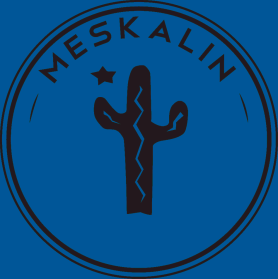 Mötesprotokoll/dagordningDatum: 21/2 - 2017 kl. 17.00Plats: UniversitetsbiblioteketNärvarande: Hannes Granberg, Annie Pettersson, Ebba Svanberg, Josefine Nilsson, Felix Pettersson, Michaela Ricklund, Vjosa Gjukaj, Nicklas Luks, Emmy Eliasson, Isabelle Holmér, Sebastian Sandberg, Julia Ådemo§1 Mötets öppnandeHannes förklarade mötet öppnat.§2 Fastställande av dagordningMötet beslutade att fastställa den föreslagna dagordningen.§3 Val av mötesordförandeMötet föreslog och godkände Hannes som ordförande.§4 Val av mötessekreterareMötet föreslog och godkände Annie som mötessekreterare.§5 Val av justerareMötet föreslog och godkände Emmy och Vjosa som justerare.§6 Kick-offenDet är under kontroll. Aktiviteter kommer att vara musikquiz och tipspromenad. Styrelsen ska skicka frågor och låt till Michaela senast onsdag lunch.
MAX sponsrar med kuponger, ska kollas upp om de vill sponsra med ballonger också. 
Styrelsen och sexmästeriet samlas klockan 17.30. Hela styrelsen och sexmästeriet ska ha busbyxor.
Sexmästeriet ska bestämma en ingångslåt till ”entrén”. De handlar dekorationer för egna pengar och får utbetalning av Meskalin senare. §7 Tröjor för sexmästeri och styrelse uppföljning        Styrelsetröjorna ska vara färdiga innan lördag. Niklas hämtar dem.§8 Uppföljning NollefilmFörslag på att ha det efter Fadder-info mötet på O’learys. Sexmästarna kollar upp O’learys och letar även efter andra alternativ. Datum är inte satt ännu men mötet ska hållas innan vårsittningen.§9 Uppföljning VårsittningGår bra. Sexmästare och sexmästeriet ska kolla med Stars om lokal. Beslut om datum för vårsittningen blev 8 april.§10 Uppföljning ExamensbankettenSexmästarna och sexmästeriet vill kolla om det finns intresse för en projektgrupp som kan hjälpa dem. §11 Fadderavtal och valFå in faddrar så fort som möjligt. Det ska vara öppet för både ettor och tvåor att söka. Förslag på att hålla auditions. Siktar på 55 faddrar. Fadderavtalet måste uppdateras. §12 Försäljning medlemskort etc.Vi säljer bara helårskort. Medlem skickar printscreen som visar att man betalar. Om medlem tappat sitt kort så ger man dem ett nytt.§13 Sexmästeriets arbeteDet går bra. Hannes ska hålla i ett informationsmöte med sexmästeriet.§14 Flagga till SjukanVi har en vägg på Sjukan som ska pyntas. Ta kontakt med Humanus och anordna en pysselkväll. 
Årsmöte på Sjösjukan imorgon, bra om hela styrelsen kommer dit. §15 Uppföljning overallfestFörslag på ett event tillsammans med Humanus och Lambdas styrelser på Sjösjukan.§16 Protokoll, underskrift och uppladdningUnderskrifter på protokoll senast dagen efter och uppladdning senast 10 dagar efteråt. §17 ÖvrigtKAROLIN söker projektgrupp för en avslutningssittning.
Linnéuniversitetet ska få en ny rektor och söker 2-3 stycken från vår förening som kan vara med i en panel och fråga ut dem. 
Kårval på Linnéstudenterna.
25 mars är det workshop i Växjö och det nya äskningssystemet ska diskuteras. Vi ska skicka 3-4 representanter. 
Projektgrupp för en ny studentpub för alla föreningar. Denna projektgrupp ska ha en från varje styrelse.
Lindö är borta från nollningsplaneringen.
Antalet kårkvällar under nollningen kommer bara vara 4 i år. 
Styrelsefotografering skjuts upp tills vidare.
Förslag på medlemsbrev som ska skickas ut till alla medlemmar.
§18 Nästa möte1/3 16.15
§19 Mötet avslutasHannes förklarar mötet avslutat.   Hannes Granberg                                         Annie Pettersson	  Mötesordförande		Mötessekreterare    Emmy Eliasson                                             Vjosa Gjukaj	Justerare		Justerare